Załącznik nr 1 do zarządzenia Nr 43 Rektora UMK z dnia 21 kwietnia 2015 r.PROTOKÓŁ HOSPITACJI WYKŁADUTytuł i stopień naukowy, imię i nazwisko wykładowcy: …………………………………………………………………………………………..……………………………………………………………………………………………………………………………………………………………………………………..Tytuł,  stopień naukowy, imię i nazwisko, funkcja osoby hospitującej zajęcia: .……………………………………………………….……………………………………………………………………………………………………………………………………………………………………………………..Katedra/Klinika/Zakład/Oddział/Pracownia: …………………………………………………………………………………..……………………….Nazwa przedmiotu: ………………………………………………….……………………………………………………………………………………………..Temat wykładu: ………………………………………………………………………………………………………..…………………………………………….Data hospitacji: ………………………………………………………………………..................................................................................OCENA ZAJĘĆII. UZASADNIENIE OCENY ŁACZNEJ, DODATKOWE UWAGI I EWENTUALNE ZALECENIA OSOBY HOSPITUJĄCEJ ZAJĘCIAPodpis hospitującego                                                                            Podpis hospitowanegoIII. EWANTUALNE WYJAŚNIENIA HOSPITOWANEGO NAUCZYCIELA AKADEMICKIEGO L.p.Kryteria oceny wykładu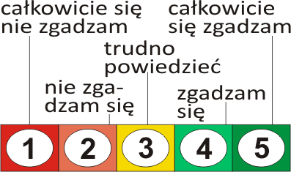 I.Odbywanie wykładu zgodnie z planem zajęć1Prowadzący rozpoczął i skończył wykład punktualnie.2Prowadzący efektywnie wykorzystał czas zajęć.II.Umiejętność organizacji wykładu3Prowadzący sprawnie kierował przebiegiem wykładu.4Struktura wykładu była logicznie uporządkowana i czytelna.5Tempo wykładu było dostosowane do możliwości studentów.6Prowadzący stosował podsumowania etapowe i/lub końcowe.7Prowadzący zapewnił warunki bezpieczeństwa i higieny pracy (w zakresie wentylacji, oświetlenia, obsługi sprzętu specjalistycznego itp.).III. Poziom merytoryczny i metodyczny zajęć8Prowadzący zajęcia posiada aktualną wiedzę z zakresu prowadzonego przedmiotu.9Prowadzący wykorzystywał metody dydaktyczne adekwatnie do celów i treści zajęć.10Prowadzący wykorzystywał środki dydaktyczne (np. sprzęt techniczny, media, symulatory) adekwatnie do celów i treści zajęć.11Prowadzący wyjaśniał omawiane zagadnienia w sposób zrozumiały dla studentów.12Prowadzący dobrał przykłady stosowanie do omawianych zagadnieńIV.Zgodność treści wykładu z programem kształcenia, w tym z zakładanymi dla przedmiotu efektami kształcenia13Treść zajęć była zgodna z sylabusem przedmiotu.14Zajęcia prowadziły do osiągnięcia efektów kształcenia zapisanych w sylabusie przedmiotu.15Zastosowane były sposoby weryfikacji efektów kształcenia zapisane w sylabusie przedmiotu.V.Umiejętność aktywizowania studentów16Sposób prowadzenia zajęć był atrakcyjny, pobudzający zainteresowanie studentów.17Prowadzący zachęcał do stawiania pytań i problemów, zgłaszania własnych pomysłów czy poszukiwania rozwiązań.VI.Atmosfera na wykładzie18Prowadzący był przyjazny i życzliwy w kontakcie ze studentami, odnosił się do nich z szacunkiem.19Prowadzący był otwarty na pytania i pomysły studentów, był gotów do udzielania wyjaśnień.20Prowadzący był komunikatywny – mówił we właściwym tempie, odpowiednio głośno, z właściwą intonacją.21Prowadzący był wysoce zaangażowany w wykład.VII.Ocena łączna (suma z powyższych ocen)Ogólna ocena zajęćOgólna ocena zajęćOgólna ocena zajęćOgólna ocena zajęćSkala ocen (w zależności od łącznej liczby punktów) 54325 – bardzo dobra (>=95)4 – dobra (74-94)3 – dostateczna (53-73)2 – niedostateczna (<=52)Ocena maksymalna: 1055 – bardzo dobra (>=95)4 – dobra (74-94)3 – dostateczna (53-73)2 – niedostateczna (<=52)Ocena maksymalna: 105